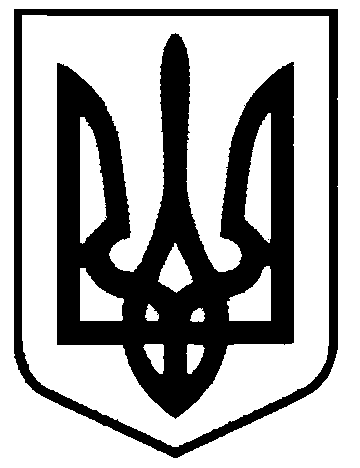 СВАТІВСЬКА МІСЬКА РАДАСЬОМОГО СКЛИКАННЯДВАНАДЦЯТА СЕСІЯ РІШЕННЯ               Відповідно до статті 19 Конституції України, статті 26 Закону України «Про місцеве самоврядування в Україні», керуючись Цивільним кодексом України, Рамковою угодою між Урядом України та Північною екологічною фінансовою корпорацією, підписану 17 вересня 2009 року, ратифікованою Законом України «Про ратифікацію Рамкової угоди між Урядом України та Північною екологічною фінансовою корпорацією»від 21 вересня 2010 року N 2533-VI, з метою впровадження енергозберігаючих технологій, підвищення енергоефективності міських об’єктів та забезпечення скорочення обсягів викидів СО2, Сватівська міська радаВИРІШИЛА:Прийняти участь у грантовій програмі НЕФКО Фонд «Північна ініціатива гуманітарної підтримки та енергоефективності (Україна)» щодо впровадження енергозберігаючих заходів та підвищення енергоефективності міських об’єктів.Дати згоду на отримання гранту від Північної екологічної фінансової корпорації (НЕФКО) для фінансування інвестиційного проекту «Енергозберігаючий проект у трьох закладах освіти  (ДНЗ 1,2,3) та вуличному освітленні у м. Сватове».Укласти з Північною екологічною фінансовою корпорацією (НЕФКО) як розпорядником фонду «Фонд «Північна ініціатива гуманітарної підтримки та енергоефективності (Україна)» договір про грант та затвердити наступні умови такого договору: Назва проекту: Енергозберігаючий проект у трьох закладах освіти  (ДНЗ 1,2,3) та вуличному освітленні у м. Сватове.Обсяг та валюта гранту: 600 000 EUR.Мета гранту: впровадження енергозберігаючих технологій та підвищення енергоефективності закладів освіти та системи вуличного освітлення міста Сватове.Доручити Сватівському міському голові Рибалко Є.В. підписати від імені Сватівської міської ради договір про грант на умовах НЕФКО, викладених в договорі та визначених в пункті 3 цього рішення, та усі пов’язані документи, необхідні для отримання гранту та реалізації у місті зазначеного в пункті 2 цього рішення проекту.З метою реалізації проекту надати повноваження міському голові Рибалко Є.В. щодо організації та проведення закупівель, пов’язаних з проектом відповідно до Правил закупівлі НЕФКО, укладення за результатами таких закупівель договорів з постачальниками товарів/робіт/послуг, що фінансуються ресурсами гранту.Координацію роботи по виконанню цього рішення покласти на І заступника міського голови Жаданову Л.В.Контроль за виконанням даного рішення покласти на постійну депутатську комісію з питань бюджету, соціально – економічного розвитку, промисловості, підприємництва та регуляторної політики.Сватівський міський голова 			                                             Є.В Рибалковід ____________ 2017 року№______Про отримання гранту від Північної екологічної фінансової корпорації (НЕФКО) для фінансування інвестиційного проекту «Енергозберігаючий проект у трьох закладах освіти  (ДНЗ 1,2,3) та вуличному освітленні у м. Сватове»